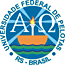 UNIVERSIDADE FEDERAL DE PELOTASPRÓ-REITORIA DE PESQUISA E PÓS-GRADUAÇÃODEPARTAMENTO DE PÓS-GRADUAÇÃO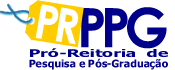 5AATA DE CORREÇÕES DE DISSERTAÇÃO OU TESENOME DO ESTUDANTE         MATRÍCULAPROGRAMANÍVEL MESTRADO DOUTORADOTÍTULO DEFINITIVO DA TESE OU DISSERTAÇÃOCORREÇÕES A SEREM REALIZADASEm:   ____/______/______         Orientador: ______________________________________Examinador: ________________________________________Examinador: ________________________________________Examinador: ________________________________________Examinador: ________________________________________Examinador: __________________________________________